  MADONAS NOVADA PAŠVALDĪBA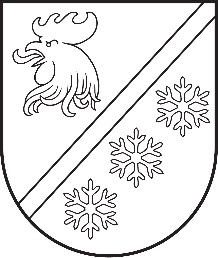 Reģ. Nr. 90000054572Saieta laukums 1, Madona, Madonas novads, LV-4801 t. 64860090, e-pasts: pasts@madona.lv ___________________________________________________________________________MADONAS NOVADA PAŠVALDĪBAS DOMESLĒMUMSMadonā2024. gada 30. aprīlī						        	     		           Nr. 250								                  (protokols Nr. 7, 14. p.)				Par nekustamā  īpašuma Rīgas iela 17, Ērgļi, Ērgļu pagasts, Madonas novads, nostiprināšanu zemesgrāmatā un nodošanu atsavināšanaiMadonas novada pašvaldībā saņemts fiziskas personas iesniegums (reģistrēts Ērgļu apvienības pārvaldē ar reģistrācijas Nr. EAP/1.9/24/74) ar lūgumu izskatīt jautājumu par pašvaldības nekustamā  īpašuma Rīgas iela 17, Ērgļos, Madonas novadā, ar kadastra Nr. 7054 008 0330, kopējā platība 0,12 ha , atsavināšanu.  Zemes vienība Rīgas iela 17, Ērgļos ar kadastra apzīmējumu 7054 008 0330 0,12 ha platībā piekrīt pašvaldībai, pamatojoties uz Ērgļu novada pašvaldības 2009. gada 26. novembra domes lēmumu Nr. 3. § (protokols Nr. 16) .Uz zemes vienības ar kadastra apzīmējumu 7054 008 0330 atrodas fiziskai personai piederošs būvju īpašums ar kadastra Nr. 7054 508 0031, kurš reģistrēts Ērgļu pagasta zemesgrāmatā ar nodalījuma Nr. 100000630605 un adresi Rīgas iela 17, Ērgļi, Ērgļu pagasts, Madonas novads.Likuma “Par zemes privatizāciju lauku apvidos” 27. panta pirmā daļa nosaka, ka darījumus var veikt tikai ar to zemi, uz kuru īpašuma tiesības ir nostiprinātas zemesgrāmatā. Saskaņā ar “Pašvaldību likuma” 10. panta (1) daļu Dome ir tiesīga izlemt ikvienu pašvaldības kompetences jautājumu; “Publiskās personas mantas atsavināšanas likuma” 4. panta pirmo daļu, kas nosaka, ka “atsavinātas publiskas personas mantas atsavināšanu var ierosināt, ja tā nav nepieciešama publiskai personai vai tās iestādēm to funkciju nodrošināšanai”, 4. panta ceturtās daļas 3. punktu Atsevišķos gadījumos publiskas personas nekustamā īpašuma atsavināšanu var ierosināt  zemesgrāmatā ierakstītas ēkas (būves) īpašnieks vai visi kopīpašnieki, ja viņi vēlas nopirkt zemesgabalu, uz kura atrodas ēka (būve), kā arī tā paša likuma 8. panta otro daļu, kas nosaka, ka paredzētā atsavinātas publiskas personas nekustamā īpašuma novērtēšanu organizē attiecīgās atsavinātās publiskās personas lēmējinstitūcijas kārtībā.  Noklausījusies sniegto informāciju, ņemot vērā 17.04.2024. Uzņēmējdarbības, teritoriālo un vides jautājumu komitejas atzinumu, atklāti balsojot: PAR - 15 (Agris Lungevičs, Aigars Šķēls, Aivis Masaļskis, Artūrs Čačka, Arvīds Greidiņš, Gatis Teilis, Gunārs Ikaunieks, Iveta Peilāne, Kaspars Udrass, Māris Olte, Rūdolfs Preiss, Sandra Maksimova, Valda Kļaviņa, Vita Robalte, Zigfrīds Gora), PRET - NAV, ATTURAS - NAV, Madonas novada pašvaldības dome NOLEMJ:Nodot atsavināšanai  nekustamo īpašumu Rīgas iela 17, Ērgļi, Ērgļu pagasts, Madonas novads, ar kadastra numuru 7054 008 0330 0,12 ha platībā, pārdodot [..].Nekustamā īpašuma pārvaldības un teritorijas plānošanas nodaļai nostiprināt zemes īpašumu Rīgas iela 17, Ērgļi, Ērgļu pagasts, Madonas novads, ar kadastra Nr. 7054 008 0330, zemesgrāmatā uz Madonas novada pašvaldības vārda.Pēc zemes īpašuma nostiprināšanas Zemesgrāmatā, Nekustamā īpašuma pārvaldības un teritoriālās plānošanas nodaļai organizēt nekustamā īpašuma novērtēšanu. Pēc īpašuma novērtēšanas virzīt jautājumu par nekustamā īpašuma atsavināšanu skatīšanai kārtējā finanšu un attīstības komitejas sēdē.Domes priekšsēdētājs					             A. Lungevičs	Čačka 28080793